FIŞA DE ÎNSCRIERECALEIDOSCOP LINGVISTConcurs judeţean de limba şi literatura română12 noiembrie 2022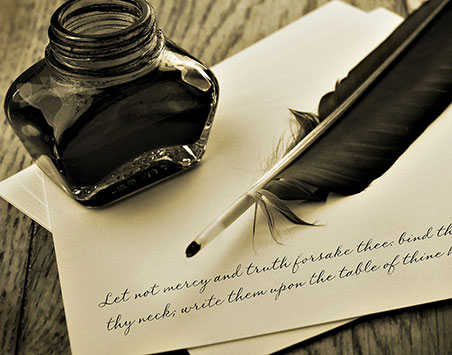 Înscrierie se fac pe bază de tabel centralizat la nivel de unitate școlară. Şcoala.....................................................................................................................Adresa şcolii..........................................................................................................Nr. telefon..................................................e-mail  .................................................. Condiții de participarePot participa la acest concurs elevii claselor III-VIII.Fiecare cadru didactic va participa cu maximum doi elevi.Înscrierile se pot face pâna la data de  9 noiembrie 2022, ora 15.00  numai prin adresa de e-mail concursnicolaeiorga@gmail.com, cu menţiunea, pentru concursul de Limba şi literatura română CALEIDOSCOP LINGVIST din data 12 noiembrie 2022Listele trimise după termenul de înscriere precizat nu vor fi validate pentru participare. Se vor acorda premii, pentru fiecare grupă de vârstă,  după cum urmează:-  Premiul I -  Premiul II -  Premiul III -  Menţiuni (25% din numărul participanţilor) Nu se admit contestații. Nr. crt.Numele şi prenumele elevuluiClasaŞcoala de proveniențăNumele şi prenumele cadrului didactic îndrumător